Estambul y Capadocia con vuelos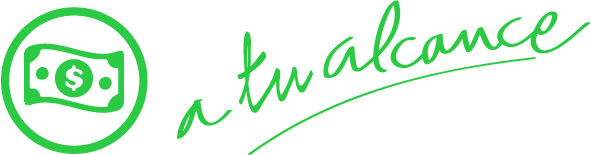 07 díasLlegadas: Diarias de abril 2024 hasta marzo 2025, excepto los viernesServicios compartidos Día 1. ESTAMBULA su llegada, será recibido por nuestro corresponsal en destino, posteriormente será trasladado al hotel. Alojamiento.Día 2. ESTAMBUL - SOLIMAN EL MAGNIFICO Desayuno. Salida para visitar a la mezquita de Solimán el Magnifico situada en la tercera colina de Estambul con una de las panorámicas más conocidas de la ciudad. Construida por mandato del sultán Solimán El Magnífico fue construida por el famoso arquitecto imperial Sinan. Tras la visita tendrás tiempo libre para descubrir la ciudad por  cuenta propia o bien contratar opcionalmente una visita de día completo a la parte histórica de Estambul ciudad (Visita incluida en la contratación del Travel Shop Pack) donde podrá conocer a Santa Sofia culminación del arte bizantino, y la perla de Estambul, El famoso Palacio de Topkapi, residencia de los sultanes otomanos durante cuatro siglos, disfrutar de un almuerzo típico en restaurante local en la zona de Sultanahmet, contemplar la Mezquita Azul, prodigio de armonía, proporción y elegancia; y al Hipódromo que conserva el Obelisco de Teodosio, la columna serpentina, la fuente del Emperador Guillermo y el Obelisco Egipcio. Al final de la tarde visitar al famoso Gran bazar donde disfrutaremos de tiempo libre para visitar cualquiera de sus 4 mil tiendas. Alojamiento.Día 3. ESTAMBUL - PASEO POR EL BOSFORO - BAZAR DE LAS ESPECIAS  Desayuno. Salida para realizar una de las actividades más famosas de Estambul, un paseo en barco por el Bósforo, canal que separa Europa y Asía. Durante este trayecto se aprecian los palacios de los Sultanes, antiguas y típicas casas de Madera y disfrutar de la historia de una manera diferente. A continuación, realizaremos una de las visitas estrella, el bazar de las especias, constituido por los otomanos hace 5 siglos y usado desde entonces. Nuestra visita Incluida termina en el bazar donde podrán disfrutar de su ambiente y variedad de tiendas.  Por la tarde se puede realizar opcionalmente una visita con Almuerzo a la parte asiática de la ciudad (Visita incluida en la contratación del Travel Shop Pack) conociendo al palacio de “Beylerbey” Situado en el lado asiático del Bósforo. Antigua residencia de verano de los sultanes del Imperio Otomano, también podremos contemplar el famoso puente colgante del Bósforo que conecta la parte europea con la parte asiática de la ciudad, Tras el Almuerzo conoceremos a la Colina Camlica situada en el infravalorado distrito de Üsküdar, en la parte asiática, una de las siete colinas de Estambul y el punto más alto de toda la ciudad. A 268 metros sobre el nivel del mar, la colina de Camlica ofrece vistas panorámicas de ambos lados de la ciudad. Al final del día vuelta al hotel Alojamiento.Día 4. ESTAMBUL - VUELO A CAPADOCIA Desayuno. A la hora indicada traslado al aeropuerto para embarcarse en vuelo domestico con destino a Capadocia. Llegada y traslado al hotel. Opcionalmente podrá contratar una excursión de Safari en Jeep por Capadocia, una de las aventuras más emocionantes de Capadocia que le permitirá explorar la región en un vehículo todoterreno. donde podrá llegar a paisajes únicos de las formaciones y valles de esta región. (Visita incluida en la contratación del Travel Shop Pack) Cena y alojamiento.Día 5. CAPADOCIA  Desayuno en el hotel. Visita de esta fascinante región y de original paisaje, formado por la lava arrojada por los volcanes Erciyes y Hasan hace 3 millones de años. Visitaremos el valle de Göreme, increíble complejo monástico Bizantino integrado por iglesias excavadas en la roca con bellísimos frescos. A continuación, Visitaremos al Valle de Avcilar y los Valles de Pasabagi y de Gόvercinlik donde se puede admirar la mejor vista de las formas volcánicas llamadas “chimeneas de hadas” Visitaremos los talleres típicos de alfombras y piedras de Ónix y Turquesa. Cena en el hotel y alojamiento.Día 6. CAPADOCIA - VUELO A ESTAMBUL (D)                                                                                                                                                                                                                                                             Desayuno en el hotel. A la hora prevista traslado hacia el aeropuerto en Capadocia para embarcarnos en vuelo domestico con destino a Estambul. llegada y traslado al hotel. Alojamiento.Día 7. ESTAMBUL              Desayuno y a la hora indicada traslado al aeropuerto. Fin de los servicios.PASAJEROS DE NACIONALIDAD MEXICANA REQUIEREN VISA PARA VISITAR TURQUÍA. OTRAS NACIONALIDADES FAVOR DE CONSULTAR CON EL CONSULADO CORRESPONDIENTE.INCLUYE: 4 noches de alojamiento en Estambul 2 noches de Alojamiento en Capadocia Traslados de llegada y salida en servicio compartidoExcursión en Estambul (Paseo en barco por el Bósforo – Bazar de las especias)2 vuelos domésticos Estambul – Capadocia (DIA 4), Capadocia – Estambul (DIA 6). Tomar en cuenta 1 maleta por persona de 15kg.6 desayunos2 cenasGuía profesional de habla hispanaEntradas y visitas según el itinerarioNo Incluye:Vuelos internaciones México – Estambul - MéxicoVisado de TurquíaExcursiones Opcionales o gastos personalesPropinas a guía, conductor, maleteros en Turquía aprox USD 30 por persona.Seguro de viaje y/o asistenciaNotas Importantes:Es importante que su vuelo llegue al Aeropuerto Internacional Atatürk, en caso de su vuelo llegue al Aeropuerto Internacional Sabiha Gökçen aplicará suplementos. La clasificación de todos los hoteles previstos es según las normas del Ministerio de Turismo de Turquía.El aeropuerto de Estambul considerado para este programa es el aeropuerto Nuevo (IST). Si sus vuelos están reservados para otro aeropuerto se aplicarán suplementos de traslado (revisar).Habitación triple, en la mayoría de los hoteles, la cama supletoria para la tercera persona no es de igual tamaño y comodidadDurante el traslado de llegada la espera gratuita incluida es de 90 minutos en el aeropuerto, a contar desde la hora de aterrizaje del vuelo.El orden del itinerario puede ser variado por motivos climáticos u operativos manteniendo siempre el mismo contenido del programa sin previo aviso.A partir del 1 marzo 2024, las tarifas de entradas a los museos y lugares históricos tendrán aumento.Nuevo suplemento 2024, de 60 USD por persona para reservas que su fecha de viaje sea a partir del 1 de marzo 2024 en adelante.Propinas a conductores, maleteros y camareros de 30 USD p/p aproximadamente, pago directamente en destino.El orden de las visitas está sujetas a cambios en destino, siempre otorgándose como fueron contratadas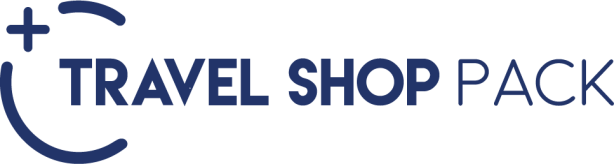 Nota: En caso de no operar alguna visita, restaurante cerrado o algún ingreso,se propondrá alternativas equivalentes a las indicadas.HOTELES PREVISTOS O SIMILARES HOTELES PREVISTOS O SIMILARES HOTELES PREVISTOS O SIMILARES HOTELES PREVISTOS O SIMILARES NOCHES CIUDADES HOTEL CAT4ESTAMBULERESIN TAKSIM, AVANTGARDE SISLI, MIDTOWN  P4ESTAMBULBARCELO, THE MARMARA, ELITE WORDS2CAPADOCIACROWN PLAZA, RADISSON BLUE, GREEN PARK P/STARIFA EN USD POR PERSONA TARIFA EN USD POR PERSONA TARIFA EN USD POR PERSONA TARIFA EN USD POR PERSONA SERVICIOS TERRESTRES EXCLUSIVAMENTE (MINIMO 2 PASAJEROS) SERVICIOS TERRESTRES EXCLUSIVAMENTE (MINIMO 2 PASAJEROS) SERVICIOS TERRESTRES EXCLUSIVAMENTE (MINIMO 2 PASAJEROS) SERVICIOS TERRESTRES EXCLUSIVAMENTE (MINIMO 2 PASAJEROS) 01 ABRIL 2024 - 31 MARZO 2025DOBLETRIPLESENCILLAPRIMERA107510601760SUPERIOR CON PRIMERA124012252035PRECIOS SUJETOS A DISPONIBILIDAD Y A CAMBIOS SIN PREVIO AVISO.PRECIOS SUJETOS A DISPONIBILIDAD Y A CAMBIOS SIN PREVIO AVISO.PRECIOS SUJETOS A DISPONIBILIDAD Y A CAMBIOS SIN PREVIO AVISO.PRECIOS SUJETOS A DISPONIBILIDAD Y A CAMBIOS SIN PREVIO AVISO.TARIFAS NO APLICAN PARA CONGRESOS, EVENTOS ESPECIALES, NAVIDAD, SEMANA SANTA TARIFAS NO APLICAN PARA CONGRESOS, EVENTOS ESPECIALES, NAVIDAD, SEMANA SANTA TARIFAS NO APLICAN PARA CONGRESOS, EVENTOS ESPECIALES, NAVIDAD, SEMANA SANTA TARIFAS NO APLICAN PARA CONGRESOS, EVENTOS ESPECIALES, NAVIDAD, SEMANA SANTA FIN DE AÑO. CONSULTAR SUPLEMENTO. VIGENCIA HASTA EL 31 DE MARZO 2025FIN DE AÑO. CONSULTAR SUPLEMENTO. VIGENCIA HASTA EL 31 DE MARZO 2025FIN DE AÑO. CONSULTAR SUPLEMENTO. VIGENCIA HASTA EL 31 DE MARZO 2025FIN DE AÑO. CONSULTAR SUPLEMENTO. VIGENCIA HASTA EL 31 DE MARZO 2025Precios pueden variar según los protocolos de seguridad y sanidad por el COVID-19.Precios pueden variar según los protocolos de seguridad y sanidad por el COVID-19.Precios pueden variar según los protocolos de seguridad y sanidad por el COVID-19.Precios pueden variar según los protocolos de seguridad y sanidad por el COVID-19.TRAVEL SHOP PACKSERVICIOS COMPARTIDOS, POR PERSONA EN USD (MÍNIMO 2 PAX)TRAVEL SHOP PACKSERVICIOS COMPARTIDOS, POR PERSONA EN USD (MÍNIMO 2 PAX)TRAVEL SHOP PACKSERVICIOS COMPARTIDOS, POR PERSONA EN USD (MÍNIMO 2 PAX)VISITA HISTORICA ESTAMBUL CON ALMUERZOVISITA HISTORICA ESTAMBUL CON ALMUERZO350 USDPARTE ASIATICA CON ALMUERZO350 USDEXCURSION SAFARI JEEP CAPADOCIAEXCURSION SAFARI JEEP CAPADOCIA350 USD